                                                                         12.12.2022   259-01-03-482								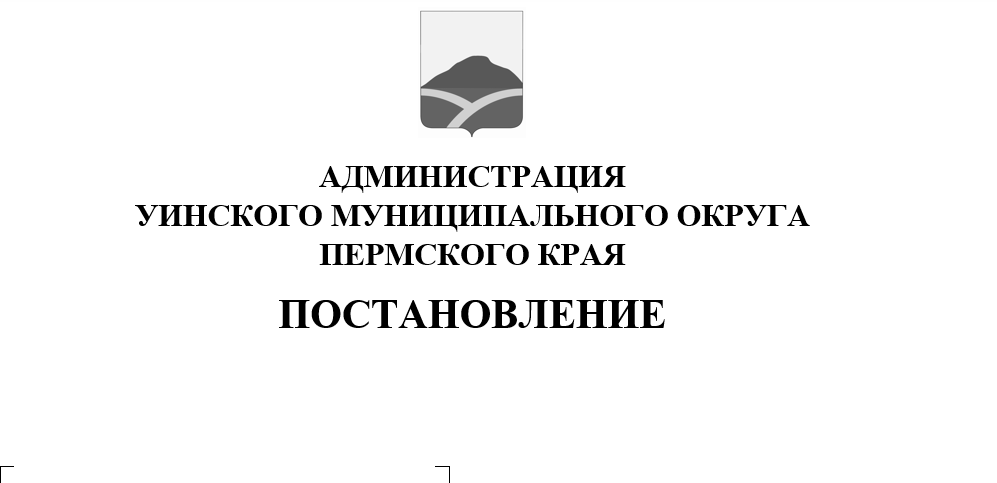 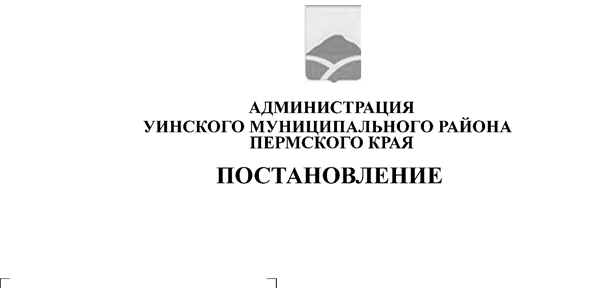          В соответствии с Федеральными законами от 06.10.2003 № 131-ФЗ «Об общих принципах организации местного самоуправления в Российской Федерации», Федеральным законом от 27.12.2018  №  498-ФЗ « Об ответственном обращении с животными и о внесении изменений в отдельные законодательные акты Российской Федерации»  администрация Уинского муниципального округа ПОСТАНОВЛЯЕТ:	1.Утвердить места, на которые запрещено возвращать животных без владельцев на территории Уинского муниципального округа Пермского края согласно приложению № 1 к настоящему постановлению.	2.Утвердить  перечень лиц, уполномоченных на принятие решения о возврате животных без владельцев на прежние места обитания на территории Уинского муниципального округа Пермского края согласно  приложению № 2 к настоящему постановлению.	3.Настоящее постановление вступает в силу со дня обнародования и подлежит размещению на официальном сайте администрации Уинского муниципального округа Пермского края http://uinsk.ru.          4.Контроль за исполнением постановления возложить на начальника муниципального казенного учреждения «Управление по благоустройству Уинского муниципального округа Пермского края» Хасанову Э.Г.Глава муниципального округа – глава администрации Уинского муниципального округа                                                           А.Н. Зелёнкин                                                               Приложение № 1к постановлению администрации Уинского муниципального округаМеста,на которые запрещено возвращать  животных без владельцевна территории Уинского муниципального округа Пермского края1.Территории детских игровых и спортивных площадок, стадионы.2.Территории  районного парка, места массового отдыха населения.3. Территории, прилегающие к многоквартирным домам, с расположенными на них объектами, предназначенными для обслуживания и эксплуатации таких домов, и элементами благоустройства этих территорий, в том числе парковками (парковочными местами), тротуарами и автомобильными дорогами, включая автомобильные дороги, образующие проезды к территориям, прилегающим к многоквартирным домам.4.Территории детских образовательных и лечебных учреждений.5.Территории, прилегающие к организациям общественного питания, магазины.6.Территории культуры и искусства, социально-значимых объектов.7. Территория рынка.Приложение № 2к постановлению администрации Уинского муниципального округаПереченьлиц,  уполномоченных в принятии решения о возврате животных без владельца на прежнее место обитания на территории Уинского муниципального округа Пермского края1. Заместитель главы администрации Уинского муниципального округа Пермского края.2. Начальник МКУ «Управление по благоустройству Уинского муниципального округа».3. Начальник Аспинского территориального отдела администрации Уинского муниципального округа.4. Начальник Судинского территориального отдела администрации Уинского муниципального округа.5. Начальник Чайкинского территориального отдела администрации Уинского муниципального округа.6. Начальник Нижнесыповского территориального отдела администрации Уинского муниципального округа.